PRIMJER OBITELJSKOG GRBA:POLJE-GLOBUS  jer obitelj ima prijatelje po cijelom svijetuPOLJE- BICIKL jer obitelj voli bicikliratiPOLJE-VODA jer obitelj živi pored rijekePOLJE-JELKA jer im je otac šumarLENTA ili VRPCA tu upišete prezime obitelji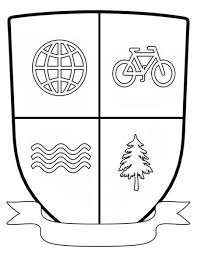 